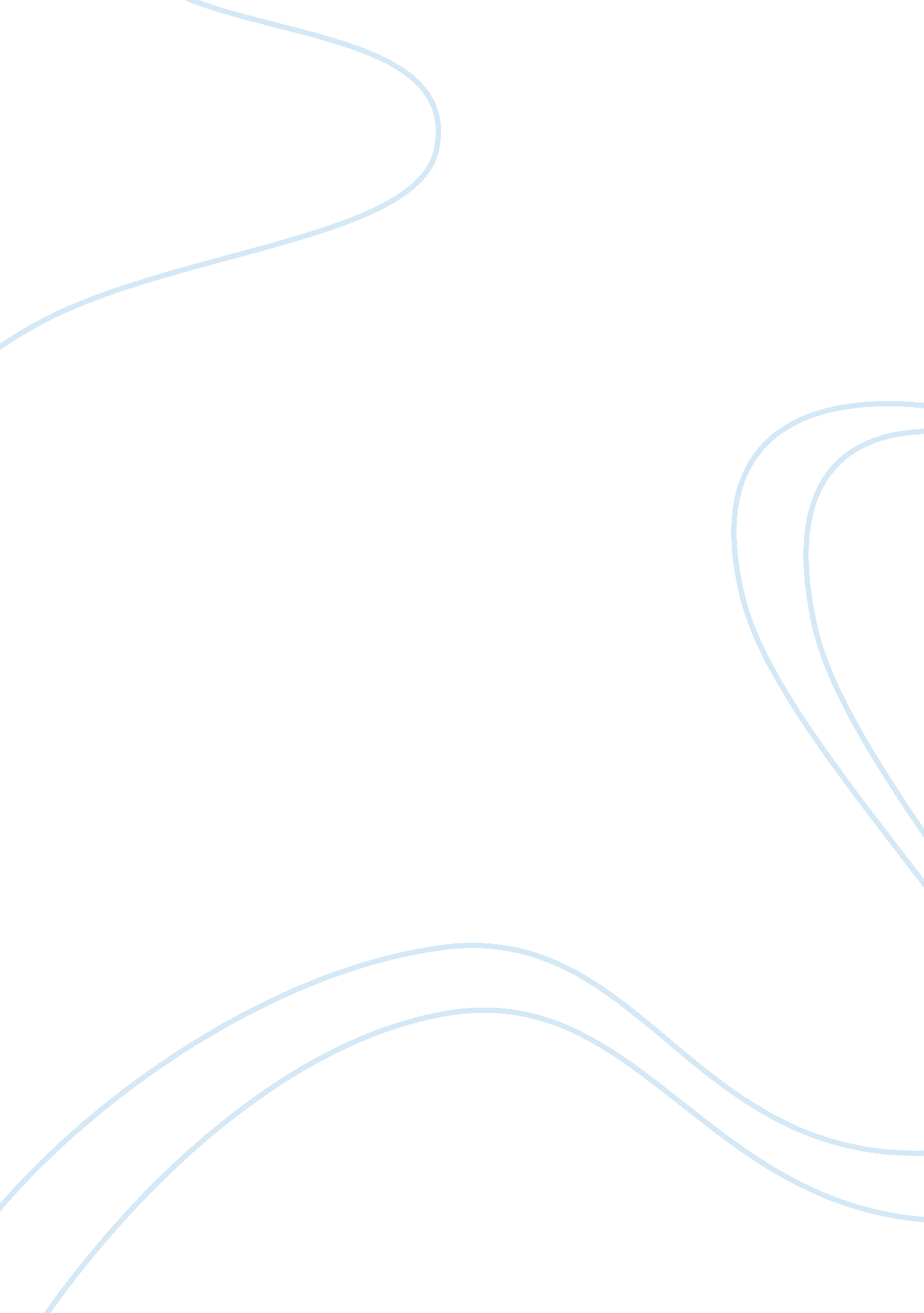 Animal testing essay sampleEnvironment, Animals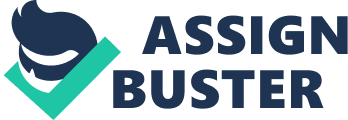 Imagine living inside a locked cage, having no control over any aspect of your life. You can’t choose your food, how your times spent, with who your times spent. Imagine sleeping in your own waste, filth and dirt. Imagine having your freedom and life taken away. Imagine your innocent self being forced to intake toxic chemicals, being poisoned, infected with drugs, burned and even cut. Did you do anything to deserve this cruel punishment? Well, neither have the animals tortured behind laboratory doors used for research and testing. These tests evaluate how toxic our consumer products may be. Other tests are for medical or physiological research. But Animal Testing isn’t just giving a mouse a pill to see what it does. It’s much more than that. Not only is Animal testing cruel, but with modern techniques it is completely unnecessary Animals in laboratories across North America are kept from public view and there are very few laws that protect them. The Animal Welfare Act, in the U. S is the only law that sets the minimum standards of care for animals at laboratories. It is in fact very ineffective. The AWA unfortunately excludes over 95% of the animals the law should be protecting. Instead the act tends to set more superficial concerns like cage size, toys and anesthesia. The law allows animals to be burned, shocked, isolated and brain damaged. Every year, millions of defenseless animals are poisoned, blinded and killed in animal testing. You may believe that animal testing is for a good cause, but the pain that these animals are put through isn’t worth a new brand of toothpaste, shampoo or lip gloss. Rabbits, guinea pigs, mice and other animals are forced to swallow huge amounts of a test substance, enduring the pain of a chemical eating away at their sensitive eyes and skin. Is another hairspray or toilet cleaner really necessary? These animals are infected with diseases- mice growing tumors as large as themselves, rabbits are purposely blinded, and rats are made to suffer seizures. And after enduring these terrifying procedures, animals are usually dumped back into a cage without any painkillers. – Sometimes, even killed if they have no more use to the experimenters. You may think “ who cares for animals?” but just as Ingrid Newkirk said: “ when it comes to having a central nervous system, and the ability to feel pain, hunger, and thirst, a rat is a pig is a dog is a boy. Besides the cruelty that comes along with it, Animal testing is useless, unreliable, and unscientific. You may believe that companies do Animal testing for your safety, but reality is is that a chemical’s effect on an animal may be completely different than one of a human. Mice, chimps, and rabbits aren’t little people; we don’t have the same DNA. As Dr. Arie Brecher said “ no animal species can serve as an experimental model for man.” This makes it impossible to reliably predict human reactions in an animal. In fact, a product that made an animal go blind could still be sold to you. On top of being unreliable, animal tests tend to be more expensive than alternative methods, making them inefficient. Luckily, there are non-animal tests and methods available today that are cheaper, faster, and more humane. They are also better at predicting human reactions than the Animal tests ever were. These methods include: human cell culture systems, tissue cell culture systems computer mathematical models, and even artificial human skin and eyes that mimic the body’s natural properties. Many companies have turned their backs on the horrible animal testing in favour of the various non-animal test methods available today. This way, less and less innocent animals will be tortured. Less rabbits will go blinded, fewer chimps will have their spines crushed, and less animal hearts will be broken. Because just like us, animals like monkeys and mice have feelings; just like us, they can feel isolation; just like us, they mourn over the death of a loved one. Animal testing; the most cruel and useless form of “ science.” No one, no animal should defenselessly be tortured. The videos of these painful procedures that we bare to watch, are those that these poor animals have to feel. “ Think occasionally of the suffering of which you spare yourself the sight” quote by Albert Schweitzer. No creature should feel the excruciating pain felt for Animal testing. Together we can stop animal testing by refusing to purchase products tested on animals, we can write letter to the companies that use this horrid method, we can sign petitions, go on protests, or even join and help support Peta. Together we can stand up for the screams that cannot be heard behind the laboratory doors. Like Pierre Troubetzkoy said “ why should man except his prayer for mercy to be heard by what is above him when he shows no mercy to what is under him?” Introduction: I know you have all read the back of a soap bottle once, and on the back it said “ Was not animal tested.” What about the products that have been tested on animals. “ Stop Animal Experimentation” An original oratory by (name) Let me start us off with a quote: “ The time will come when men such as I will look upon the murder of animals as they now look upon the murder of men.”—-Leonardo Da Vinci. Animal experimentation is such a harsh thing. Many people are unaware as to what goes on in animal testing. Numerous products that are widely used were tested on animals, such as Crest toothpaste, Secret deodorant, Tide detergent, and many others. There is going to be a different reaction with some animals from the drug they are tested with, than the reaction to the humans. The Journal of the American Medical Association reported that 100, 000 people are killed every year by prescription drugs and more than 2 million are hospitalized with serious complications from prescription drugs. Clearly, if we are going to make medical progress, a new approach is needed. It is extremely dangerous to apply data from one species to another. For example; aspirin kills cats but is relatively safe for humans. Penicillin kills cats and guinea pigs, but has saved many human lives. The scientists use many tests on animals. There are three common ones used: • The Draize Eye Test-This test is used to test shampoos, weed-killers, pesticides, household detergents and riot natural gases. The substances are applied to the eyes of conscious rabbits in order to test irritancy. • The Skin-Irritation test-skin-irritation test, rabbits are immobilized in full-body restraints while a substance is dripped or smeared into their eyes or onto their shaved skin. Rabbits often scream in pain and many break their necks trying to get free. • LD50-During the LD50 test, animals will often endure excruciating pain, convulsions, loss of motor function, and/or uncontrollable seizures 